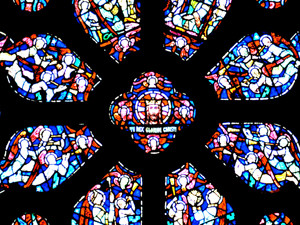 ALL SAINTS’, PETERBOROUGHSERVICE MUSICEaster 2 through Pentecost 3 ~ 2018All Saints’ Church, 51 Concord Street, Peterborough, NH ~ allsaintsnh.orgWeekly Service Schedule	Thursday – Holy Eucharist (Lady Chapel)	  9:30am	Sunday – Holy Eucharist, Rite I (Church)	  8:00am	Holy Eucharist, Rite II, with Choir (Church)	10:00am	Holy Eucharist, Rite NOW (Reynolds Hall)	10:00am(Celebrated at 5:00pm on each 2nd Saturday in lieu of following Sunday)The Second Sunday of Easter – April 8Voluntaries	A Prelude for Easter Morning – Gerald Near	Prelude on a Dutch Carol – Alec Wyton	Variations on Puer nobis – Michael BurkhardtService	Robert PowellHymns	192 Vreuchten     	209 St. Botolph	193 Puer nobis	Psalms	Ecce, quam bonum (133)  Chant by Rodney MatherAnthem	O filii et filiae – John FergusonThe Third Sunday of Easter – April 15Voluntaries	Choralvorspiele: Lobe den Herren – Helmut Walcha	Adagio (Symphonie II) – Charles-Marie Widor	Postlude – Louis VierneService	Robert PowellHymns	492 Finnian	306 Sursum corda	182 Truro	Psalm	Cum invocarum  (4)	Chant by Joseph PringAnthem	Laudate nomen Domini – Christopher TyeThe Fourth Sunday of Easter – April 22	Voluntaries	The Faithful Shepherd – George Frederick Handel	Chorale Prelude on Dominus regit me – John GardnerFestival Postlude on Westminster Abbey – George TowersService	Robert PowellHymns	205Gelobt sei Gott	478Monk’s Gate	518Westminster AbbeyPsalm	Dominus regit me (23)	Chant by Arthur Henry Dyke TroyteAnthem	I am the good shepherd – Leo NestorThe FifthSunday of Easter – April 29Voluntaries	Meditation on Jesu, meine Zuversicht  (Luise) – Leo Sowerby	Mdit–Maurice DuruflO salutaris hostia–Marcel DuprService	Robert PowellHymns	304Land of Rest	529McKee     379Abbot’s Leigh	Psalm	Deus, Deus meus (22:22-40)      Chant by Heather Cordingley The Sixth Sunday of Easter – May 6Voluntaries	Prelude and Fugue, in e (The Cathedral) – J.S. Bach	Chorale Prelude: We all believe in one true God – Samuel Scheidt	Chorale Prelude: We all believe in one true God – J.S. BachService	Deutsche Messe – Franz SchubertHymns	392 Vineyard Haven	593 Dickinson College	610 BlaenhafrenPsalm	Cantate Domino (98)       Chant by George BatesAnthem	Whoso loveth me – Melchior VulpiusThe Seventh Sunday of Easter – May 13Voluntaries	Prelude on Deo Gracias – Healey Willan	Viri, Galilei – Gerald Near	Paean – John MarshService	Robert PowellHymns	218 Deo gracias	603 St. Botolph 	307 Bryn CalfariaPsalm	Beatus vir qui non abiit (1)	     Plainsong, Tone I.4Anthem	Come, bless ye the Lord – Georg TelemannThe Feast of Pentecost – May 20Voluntaries	Veni Creator spiritus  – Gerald Near	Komm, Gott, Schöpfer, Heiliger Geist – J.S. Bach	Komm, Heiliger Geist – Hermann SchroederService	William MathiasHymns	504 Veni Creator Spiritus        516 Down Ampney	 225 Salve festa diesPsalms	Benedic, anima mea (104:25-35)       Chant by Charles Carte DoorlyMotet	I will not leave you comfortless – Everett TitcombTrinity Sunday – May 27Voluntaries	Sonate VI: Chorale & Variations – Felix Mendelssohn-Bartholdy	Andante – Charles Wood	Sonate VI: Fuge – Felix Mendelssohn-BartholdyService	Robert PowellHymns	370 St. Patrick’s Breastplate        367 Rustington	 423 St. DenioPsalm	Afferte Domino (29)   Chant by William Henry HarrisAnthem	Sancta Trinitas – Benno AmmanThe Second Sunday after Pentecost – June 3Voluntaries	Voluntary for Double Organ – John Lugge	Agnus Dei – John Redford	Voluntary – Thomas Tompkins	Service	Robert PowellHymns	48 Es flog ein kleins Waldvogelein          538 Lucerna laudionae	       367 St. Matthew	Psalm	Exsultate Deo (81:1-5;9-1010)    Chant by Bertram Luard-SelbyAnthem	Verily, verily, I say unto you – Thomas TallisThe Third Sunday after Pentecost – June 10HOLY EUCHARIST Voluntaries	Saraband and Intertlude – Herbert Sumsion	Communion (Mass of a Medieval Saint) – Malcolm Williamson	Scherzetto – William WaltonService	Robert PowellHymns	445 Gerontius	620 Land of Rest	381 Ton-y-botelPsalm	De profundis (130)        Chant by W.H. JudeAnthem	Day by day – Martin HowCHORAL EVENSONG – 5:00pm  - Royal School of Church Music ‘Music Sunday’Voluntaries	Prelude ‘De profundis’ – Herbert Howells	Sortie (Ps. 68:25: ‘Let singers go before and musicians follow after…’) – Percy WhitlockIntroit	I will sing with the spirit – David GoodenoughService	Preces and Responses – Jeffrey L Fuller	Phos hilaron – McNeil Robinson	Evening Service, in C – Charles Villiers StanfordHymns	Engelberg  (When in our music God is  glorified	Coe Fen  (How shall I sing that majesty)Psalms	Laudate Dominum (33:1-11)   Chant by Sam Adams	Deus misereatur (67)   Chant by Thomas McClelland-YoungAnthem	A Prayer for Clergy and Musicians – Howard HelveyThe All Saints’ Choir will be on hiatus from Sunday, June 17 through September 9, 2018.During the summer months, there will be no weekday celebration of the Holy Eucharist.There will be one Sunday celebration of the Holy Eucharist at 9:00am.